GUIDE TO USING THE LEXCO CENTRAL STATION PORTALLEXCO CENTRAL STATIONUse the Lexco Central Station to review emergency contact information and recent alarm history.Go to the Lexco Security Website Resources Page http://www.lexcosecurity.com/#!lexco-resources/c1fsl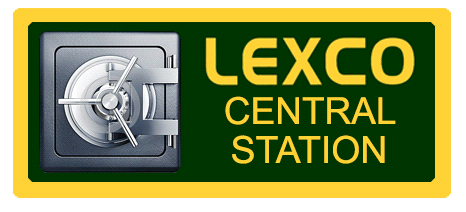 Click on the Lexco Central Station button. Enter Username/Account ID.  This is your seven digit account number that can be found on your alarm contract or on a label directly on your alarm panel.Enter Password.  The password is your secret password that is used to cancel an alarm with the central station.  This password can also be found on your alarm contract.To review emergency contact information, select Emergency Contacts on the left menu.To review recent alarm history, select Recent History on the left menu.Remember to Sign Out when you are finished using the portal.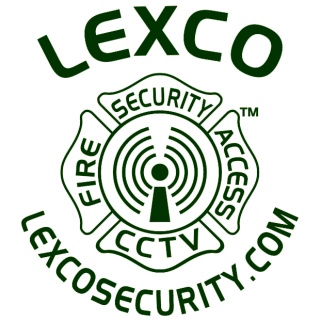                  www.lexcosecurity.com                                                                                                                                                                                                            (203) 367-4930